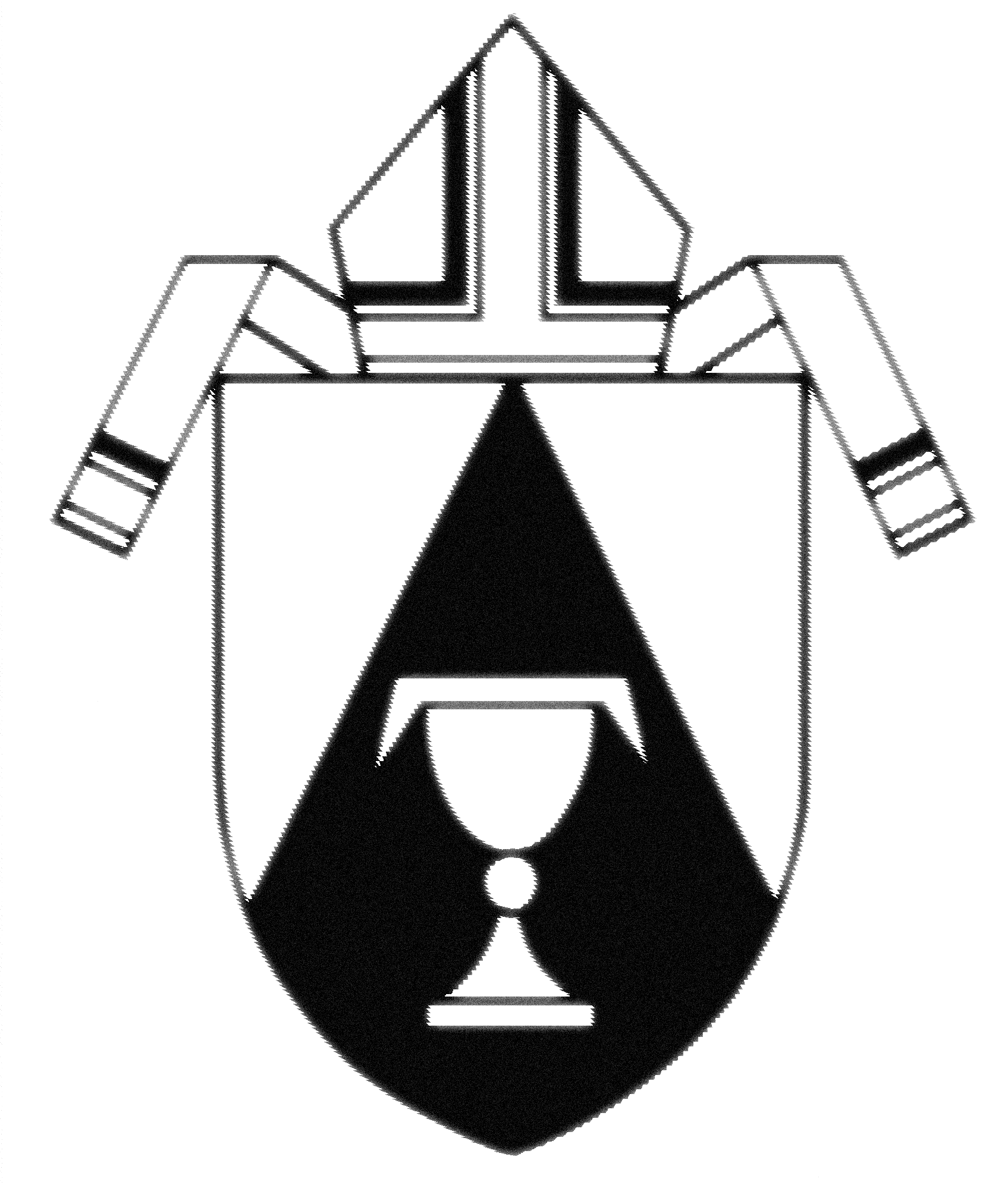 Name of Deacon: _____________________________________________________ Parish/Location:______________________________________________________                                                                                                           Organization (If applicable)__________________________________________________This agreement covers the years beginning: (mo) ___2018___, (mo) ____2021, inclusive.1) Purpose of Ministry Agreement:This agreement serves as a tool that a pastor and a deacon use to arrive at a mutual commitment and understanding of the deacon’s ministry while assigned to a specific parish and to document the agreement.  It also defines the pastor’s commitment to resources needed for the deacon to achieve his goals, and to assist and support the deacon in his continuing formation and spiritual growth.The agreement seeks also to promote accountability to the Bishop through the diocesan Office of the Permanent Diaconate providing a working basis for ministry reviews of the deacon and his assignment every three years.  An evaluation form for this process is provided by the Office of the Clergy Formation.  Please call (916) 733-0242 or 733-0244 The Agreement must be reviewed by the parties whenever a change in family or job condition might significantly affect the deacon’s ability to continue to perform the duties, as outlined in this document, and whenever the pastor/administrator is changed.  In some cases, this Agreement may be continued without change or modification as mutually agreed upon by all parties.  Services Performed:A)  Charity & Justice Ministry: (Check off)  Outreach to the poor ___Ministry to the sick and dying ___Visiting Homebound/Hospital ___Social Justice ___Advocacy ___Collaboration with Institutions, e.g., St. Vincent de Paul, Jail, or Prison ___Staff Meetings ___Other  ___									Hours per month______B)  Word :  (Check Off)Adult Education ____Baptismal Preparation ____Marriage Preparation ____Annulments ____Scripture study ____RCIA ____Training of lectors, Extraordinary Ministers of Holy Communion, Altar Servers ____Cursillos and other non-sacramental activities at which you preside as deacon.(Include the amount of time spent in homily preparation for these events.)       _____Spiritual Direction ____Other  ____								Hours per month ______C)  Sacraments:  (Check off)Masses (including Sundays) ___Baptisms ___(at which you function as deacon).Confirmation ___Weddings____Funerals ____Vigil Services ___Graveside Services ___Prayer Services ___Holy Communion taken to hospitals, rest homes, etc., at which you function as a deacon ____Benedictions ___Stations of the Cross ___Novenas ___Retreats ___Days of Recollection ___Please include specific preaching assignments each month and include the amount of time spent in homily preparation. ____Other ___                                                                                          Hours per month______ D) Tasks Not Subject to Agreement:  (Check Off)(Do not include Diaconate Continuing Education, Retreats or small group meetings)Diocesan assignments in correctional facilities___Hospital Chaplaincy___ Diocesan Social Service ____Marriage Tribunal___Other volunteer assignments or appointments to committees related to diocesan andChurch related activities____ Inter-religious Dialogue ____Other (Specify)  _____________                                   Hours per month_________                                                                               Place:___________________                                                                                                                              Supervisor/Coordinator:_________________                                                                   E) Resources:  These are the ways I will fulfill my continuing formation: Two Continuing Formation days as part of the 30 hours annually required, and annual retreat. (If recently ordained an added three-year Post-Ordination Formation Program.)The Deacons do not receive any offering for services rendered in their ministry, according to Diaconate Policy and Diocesan statutes.  However, if he is employed in a regular parish ministry, e.g., religious education; director of parish operations, business manager, he will be paid the salary of that professional diocesan classification.  The Parish assumes the cost of the continuing formation of Deacons and wives.  These include Education days, Retreats, Conferences, books, mileage, or supplies needed for the ministry.Note:  If a Deacon is employed his evaluation will follow the appropriate process.                                                      Employed by the Parish____(Yes)_____(No)                                                                              Hours per Month_____________Asking for God’s grace, we the undersigned, join together in service to “God’s People” in accepting this agreement.  We pray that the Spirit will guide us in our ministries for the greater honor and glory of God.Deacon______________________________________________     Date:______Deacon’s Spouse______________________________________     Date:______                                                                            Pastor/Administrator:__________________________________    Date:______                                                                         Please forward a copy of this completed Agreement to:Office of Clergy Formation2110 Broadway, Sacramento, CA 95818  Fax:  916-733-0215   ♦  E-mail:  lrios@scd.org